REQUERIMENTO Nº 00274/2013Requer informações sobre projeto de melhorias em área publica na Rua Ernesto Naidelice em frente ao nº1803 no bairro Santa Rita de Cássia. Senhor Presidente,Senhores Vereadores, CONSIDERANDO que o Bairro Santa Rita e os bairros em volta tem muitos moradores; CONSIDERANDO que pelo tamanho dos bairros e o numero de moradores se faz necessário construção, revitalização e manutenção de praças e áreas publicas para pratica de esporte e lazer as pessoas. CONSIDERANDO que segundo informações de moradores no local acima mencionado já existe um projeto para revitalização da área: como construção de calçada, colocação de mesas e bancos de cimento dentre outras melhorias;CONSIDERANDO que munícipes entendem que se faz necessário à construção de área para pratica poliesportiva como: academia ao ar livre, rampa de skate, campo de futebol;REQUEIRO que, nos termos do Art. 10, Inciso X, da Lei Orgânica do município de Santa Bárbara d’Oeste, combinado com o Art. 63, Inciso IX, do mesmo diploma legal, seja oficiado o Excelentíssimo Senhor Prefeito Municipal para que encaminhe a esta Casa de Leis as seguintes informações: 1º) A informação de que existe um projeto de revitalização da área publica procede? Caso positivo, tem previsão para inicio das obras?2º) É possível a construção de calçada e colocação de bancos e mesas de cimento no local, enquanto o local não é revitalizado ?3º) Existe a possibilidade de construção de academia ao ar livre, rampa de skate, campo de futebol ou quadra poliesportiva?Justificativa:Este vereador foi procurado por munícipes questionando a área publica acima mencionada, segundo informação existe um projeto de melhorias para o local faz um longo tempo, mas até o momento não foi iniciado e nem dado prazo para inicio. Ainda nos foi dado o conhecimento que o local necessita de construção de calçada para melhor acessibilidade dos moradores. Plenário “Dr. Tancredo Neves”, em 12 de março de 2.013.Celso Ávila-vereador-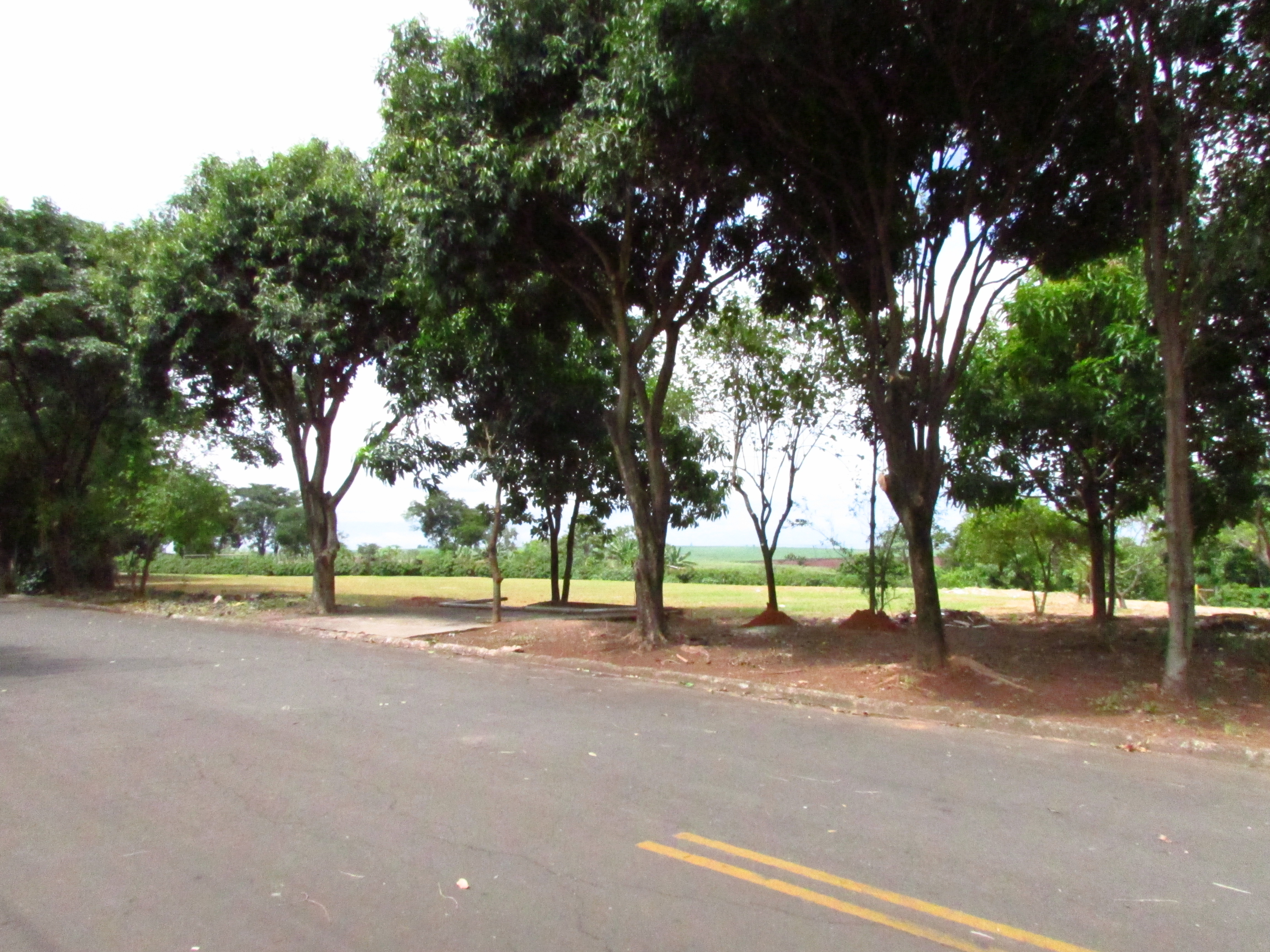 